REQUERIMENTO Nº 1000/2014Requer Voto de Pesar pelo falecimento da SR. LEONEL FLORÊNCIO, ocorrido recentemente. Senhor Presidente, Nos termos do Art. 102, Inciso IV, do Regimento Interno desta Casa de Leis, requeiro a Vossa Excelência que se digne a registrar nos Anais desta Casa de Leis voto de profundo pesar pelo falecimento do Sr. Leonel Florêncio ocorrido no último dia 7 de novembro. Requeiro, ainda, que desta manifestação seja dada ciência aos seus familiares, encaminhando cópia do presente à Rua Inácio Caetano Leme, 22, Jardim Boa Esperança, nesta cidade.Justificativa:O Sr. Leonel Florêncio tinha 70 anos de idade e era casado com Ignez de Jesus Caetano Florêncio e deixou os filhos Daniela, Edilaine e Marcos.Benquisto por todos os familiares e amigos, seu passamento causou grande consternação e saudades; todavia, sua memória há de ser cultuada por todos que em vida o amaram.Que Deus esteja presente nesse momento de separação e dor, para lhes dar força e consolo.É, pois, este o Voto, através da Câmara de Vereadores, em homenagem póstuma e em sinal de solidariedade.Plenário “Dr. Tancredo Neves”, em 10 de novembro de 2014. José Antonio FerreiraDr. José                                              -vereador-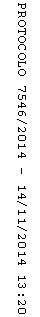 